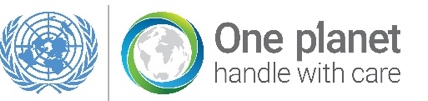                   United Nations Environment Programme  	22 September, 2023 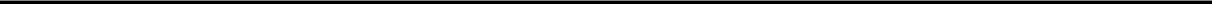 10YFP Board Meeting31st October, 2023, 14:00 - 16:00 (CEST)Virtual/OnlinePROVISIONAL AGENDA Chairs of the meeting: Mr. Muhammad Irfan Tariq, Co-Chair of the 10YFP Board, Director General, Environment and Climate Change, Ministry of Environment of Pakistan, and Ambassador Giovanna Valverde, Co-Chair of the 10YFP Board, Ambassador of Costa Rica in Kenya and Permanent Representative to UN agencies, UNEP and UN-Habitat. Objectives and expected outcomes: Outline main outcomes of HLPF & SDG Summit as it relates to SCP and 10YFP engagement and discuss how to leverage these outcomes to best support the 10YFP Results Framework & Budget (2023-2024);Discuss initial plans for 10YFP and UNEA6 engagement as it relates to SCP advocacy, strategic report launches, and entry points for events;Agree on the proposed schedule of meetings and dialogues between OPN Programme Leads and 10YFP Board Members;Agree role of board members for reengaging National Focal Points on SCP within the context of Outcome 3 of the Results Framework & Budget (2023-2024)  Share progress on 10YFP resource mobilization efforts and elicit feedback on the role of Multi-Partner Trust Fund for SDG12.Gain an understanding of the process and timeline for 10YFP Board Membership renewal, enabling informed participation and preparation for the upcoming renewal cycle.AGENDA ITEMSOpening of the meeting and adoption of the agenda Harnessing outcomes of HLPF & SDG Summit for advancing 10YFP Results Framework & Budget (2023 – 2024)Outlining strategic priorities and plans for 10YFP at UNEA6
Engagement approaches between programme leads and 10YFP Board Members Update on the implementation of Outcome 3 of the Results Framework & Budget (2023-2024) and strategies for re-engaging National Focal Points for SCPOverview of resource mobilization efforts Briefing on the process and timeline for 10YFP Board Membership renewal
       United Nations Environment Programme   	22 September, 2023 10YFP Board Meeting31st October, 2023, 14:00 - 16:00 (CEST)Virtual/OnlinePROVISIONAL ANNOTATED AGENDA Opening of the meeting and adoption of the agenda (14.00 – 14.05, CEST)Opening of the meeting by H.E. Ambassador Giovanna Valverde, Co-Chair of the 10YFP Board, Ambassador of Costa Rica in Kenya and Permanent Representative to UN agencies, UNEP and UN-HabitatMr. Muhammad Irfan Tariq, Co-Chair of the 10YFP Board, Director General, Environment and Climate Change, Ministry of Environment of Pakistan  Jorge Laguna-Celis, Head of the 10YFP Secretariat, UNEPHarnessing outcomes of HLPF & SDG Summit for advancing 10YFP Results Framework & Budget (2023 – 2024) (14.05-14.25, CEST)The 10YFP Secretariat to outline the main outcomes from the SDG Summit and HLPF as it relates to sustainable consumption and production and SDG12.Expected outcome is to build a consensus of effective strategies for advancing the outcomes of the SDG Summit and HLPF to support the implementation of the Results Framework & Budget (2023-2024). 
Outlining strategic priorities and plans for 10YFP at UNEA6 (14.25-14.45, CEST)The 10YFP Secretariat to outline the entry points and strategies for positioning 10YFP within the context of UNEA6: engagements, events, advocacy Expected outcome is to elicit feedback and ascertain from a Member States perspective the areas of UNEA6 plans that will most effectively advance 10YFP priorities.Engagement approaches between programme leads and 10YFP Board Members (14.45 – 15.10, CEST)
The 10YFP to outline overview of strategic dialogues involving 10YFP Board members and OPN Programme Leads & co-lead. The 10YFP Secretariat to share a revised proposal for OPN-wide Townhalls based on feedback received from the Leads and co-Leads of the OPN programmes and the members of the 10YFP Board.The expected outcome will be agreeing the engagement approaches that foster collaboration and communication between programme leads and 10YFP Board Members.Update on the implementation of Outcome 3 of the Results Framework & Budget (2023-2024) and strategies for re-engaging National Focal Points for SCP (15.10-15.25, CEST)The Secretariat will provide an update on activities associated to supporting countries, in particular developing countries, and stakeholders for mainstreaming and implementing sustainable consumption and production patterns, leveraging the UN Development System. This will include updates on UN Country teams integrating SCP and circularity into their CCA’s and support for inter-agency collaboration efforts. Additionally, the Secretariat will update on activities to revitalize the networks of National Focal Points. The expected outcome will be deciding how board members can support efforts for the reengagement and reactivation of National Focal Points and support to developing countries to implement SCP approaches including in the context of NDC’s.Overview of resource mobilization (15.25 – 15.40, CEST)The head of the 10YFP to brief 10YFP Board members on the status of resource mobilization efforts as it relates to secured, unsecured and targeted funds from member states.The role of the Multi-partner Trust Fund for SDG12 (MPTF) to be outlined, sharing its purpose as a vehicle for blended finance from public and private sector organizations Expected outcome is to inform board members of the resource mobilization overview and identify areas to secure funding for Results Framework & Budget (2023-2024)	Briefing on the process and timeline for 10YFP Board Membership renewal (15.40 – 15.50, CEST)10YFP Secretariat to outline key steps and deadlines for the upcoming 10YFP Board Membership renewal process. Expected outcome is for board members to gain an understanding of the process and timeline for 10YFP Board Membership renewal, enabling informed participation and preparation for the upcoming renewal cycle.
AOB (15.50-16.00, CEST)Closing of the meeting  The meeting is expected to close at 16:00 (CEST).  List of documentation (Distribution Expected: 14/10/2023)Item 1: Draft annotated agendaItem 2: Note on the engagement with UN ECOSOC, UN General Assembly and UN Environment Assembly Item 3: Note on engagement approaches between programme leads and 10YFP Board MembersItem 4: Note on the implementation of Outcome 3 of the Results Framework & Budget (2023-2024)Item 5: Note on Resource Mobilization & Multi-Partner Trust Fund for SCP Outline